Jy word uitgenooi na die volgende werkswinkel: “Geroep en gestuur”16 – 17 April 2019Missionale leierskap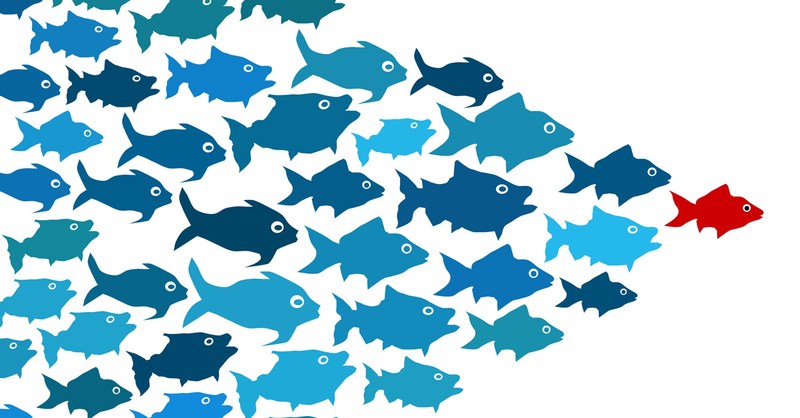 Nuwe tye stel nuwe eise. In hierdie werkswinkel word daar besin oor die eise wat veranderende omstandighede aan  kerke stel en hoedat missionale leierskap kerke kan help om steeds ‘n betekenisvolle rol te speel. Plek:		NG Gemeente Suidoos-Pretoria/StellastraatH/v Olivier en Stellastraat, WaterkloofAanbieder: 	Dr Roedolf BothaKoste:	R380VBO:		25 punte